English Activities7° GRADEName _____________________________ date________________At home, remember vocabulary about :NUMBERS 1- 1000 – SCHOOL ELEMENTS – PLACES IN THE CITYRead the text and answer the questions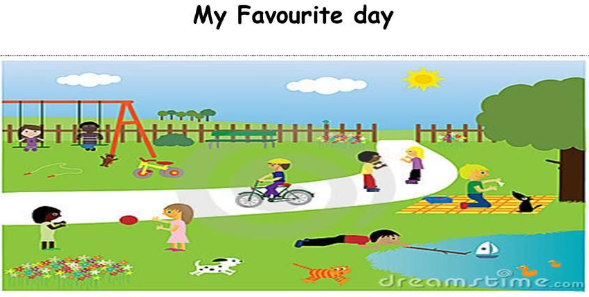 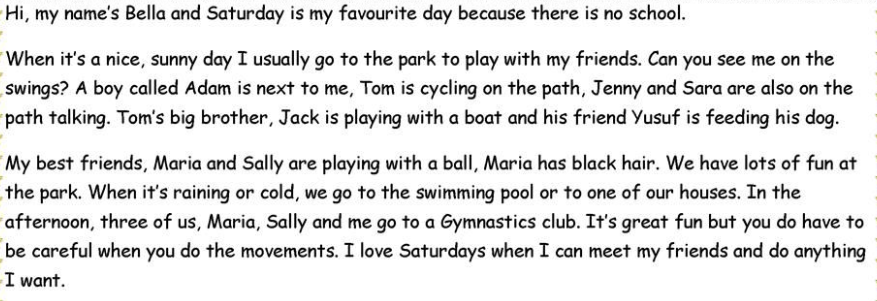 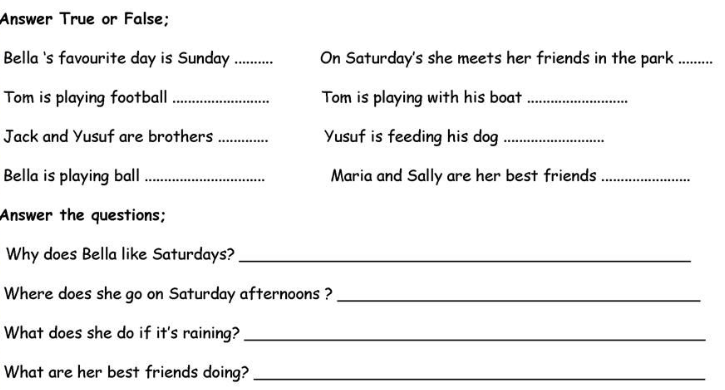  Translate the text my favorite day into Spanish.____________________________________________________________________________________________________________________________________________________________________________________________________________________________________________________________________________________________________________________________________________________________________________________________________________________________________Look at the explanation of the use of THERE IS and THERE ARE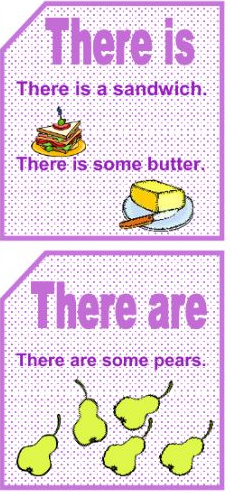 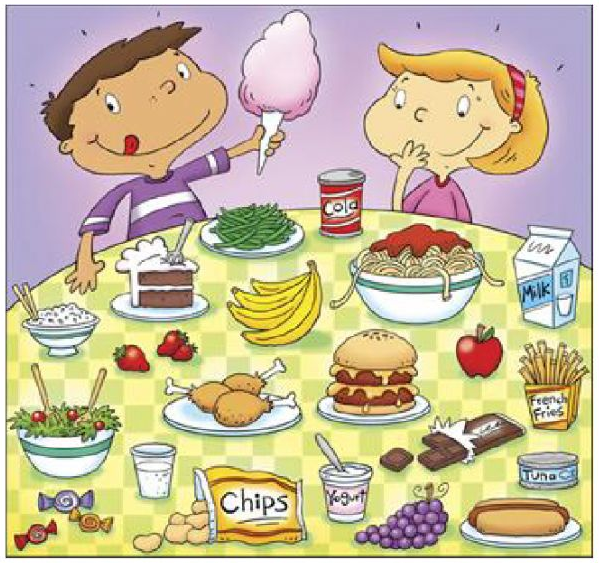 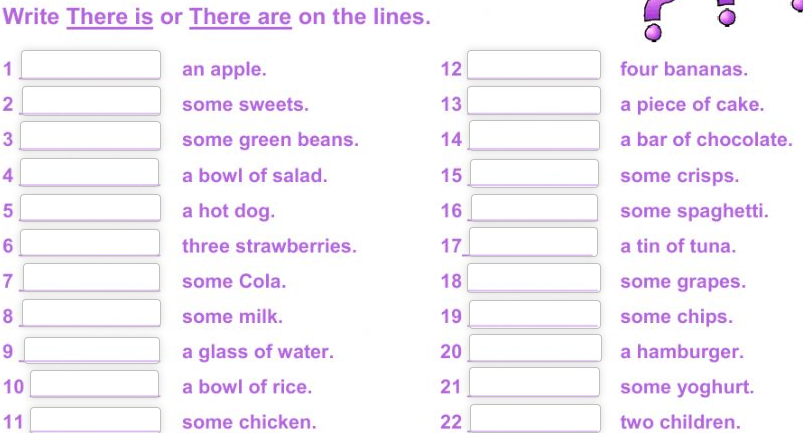  Learn the quantifiers.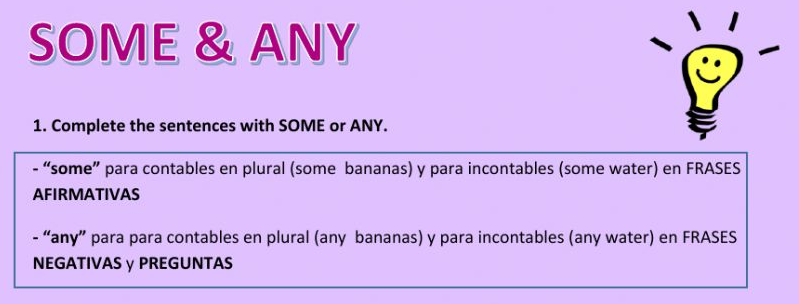 Now do some excercises…. Ty 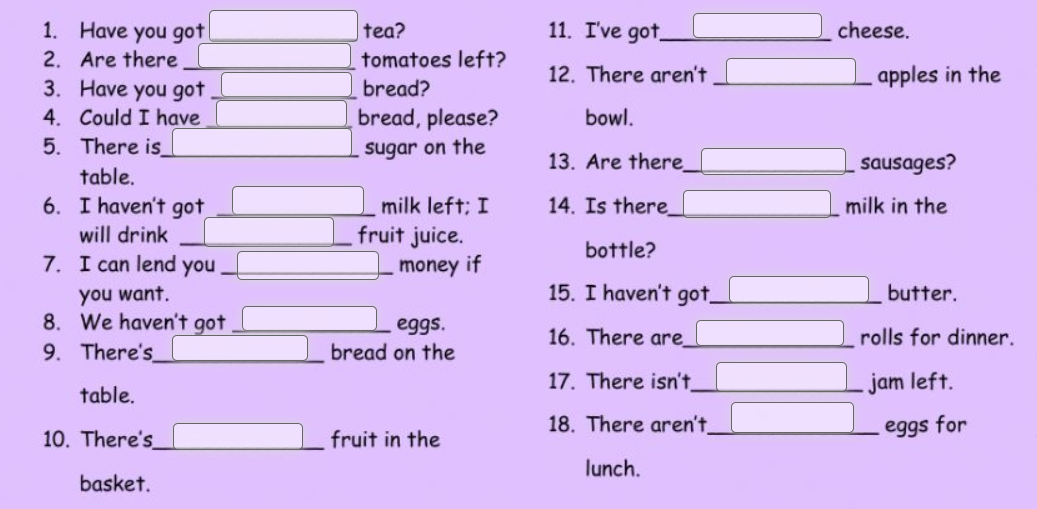 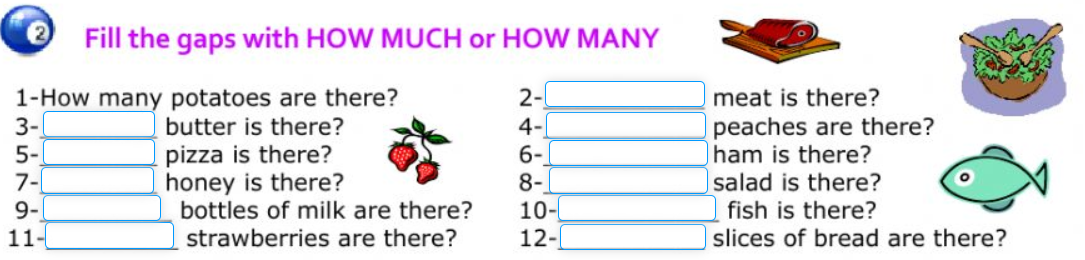 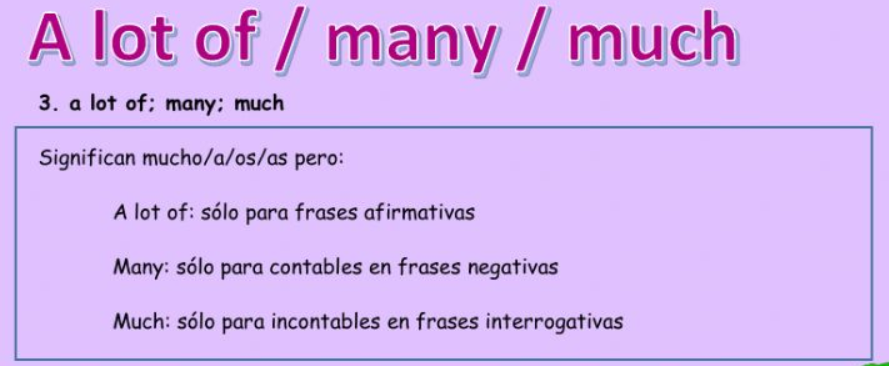 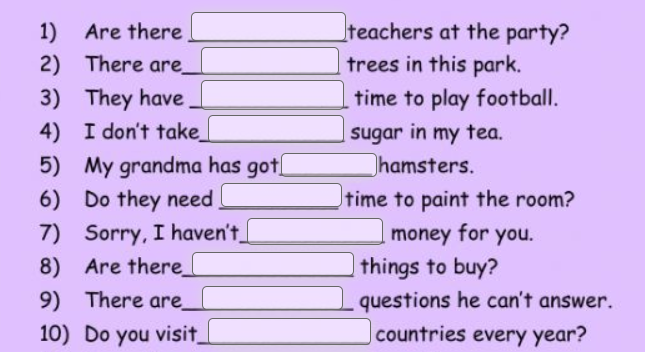 